Groton Stewardship Committee Minutes 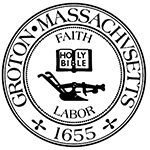 Present: Eileen McHugh (Conservation Commission, Earth Removal Stormwater Advisory Committee); Bob Hanninen (Earth Removal Stormwater Advisory Committee); Anna Eliot (Community Preservation Committee, Park Commission); Lisa Murray (Groton Garden Club); Olin Lathrop (Conservation Commission, Invasive Species Committee);Others Present: Nik Gualco (Conservation Administrator); Residents: Deb Collum, Aubrey and Lisa Theall, Julie Lisk, Kim Kuliesis, Tim and Diane Mahan.Location: Virtual Meeting (Zoom)When: March 23, 2022E. McHugh called the meeting to order at 6:30 p.m.Review of Special Projects, Priest Conservation AreaN. Gualco provided an update on the status of the logging activity, which is now underway.Update on Conservation Restriction MonitoringN. Gualco provided an update on the status of the GIS equipment/software related to CR monitoring.Outreach Update, VideosBH gave a brief update on two new slides he added to his Flat Pond video.  Hayes Property, Discussion of Land Clearing and Conservation LandThe Committee recapped the discussion the Conservation Commission held at its March 22, 2022 meeting.  N. Gualco and E. McHugh provided an overview of the proposed development including the proposed open space and conservation restriction areas.  The Committee discussed the logistics, including potential monitoring requirements, of the proposed Conservation Restriction and the implications of it on the land.  Abutters Deb Collum, Aubrey Theall, Julie Lisk, Kim Kuliesis, Tim and Diane Mahan … shared concerns and comments about the proposed development and its potential to adversely impact the environment.  Additionally, a discussion ensued on the clear cutting that occurred on-site over New Years and N. Gualco and E. McHugh explained the complexities of overlapping jurisdiction on a project like this.  MBTA Communities, new Zoning affecting Groton, MA (added 3/21/2022)N. Gualco shared that the Town (Planning Board) was considering adding a new zoning district.Approve meeting minutes	Upon a motion by A. Eliot, seconded by L. Murray, it was:	VOTED to approved the minutes for the February 16, 2022 meeting.	The motion passed by a roll call vote - Yes: BH, LM, AE; Abstain: OL	Upon a motion by A. Eliot, seconded by L. Murray, it was:	VOTED to approved the minutes for the February 17, 2022 meeting.	The motion passed by a roll call vote - Yes: BH, LM, AE; Abstain: OL; BHSet next meeting date and discuss in person or virtual meetingsThe next meeting was set for April 20, 2022 to remain virtual. Adjourn	Upon a motion by A. Eliot, seconded by L. Murray, it was:	VOTED to adjourn the public meeting.	The motion passed by a roll call vote Yes: BH, LM, AE, OL, EMMinutes Approved: May 18, 2022